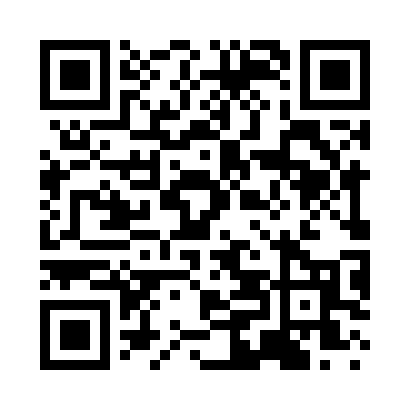 Prayer times for Bolan, Iowa, USAMon 1 Jul 2024 - Wed 31 Jul 2024High Latitude Method: Angle Based RulePrayer Calculation Method: Islamic Society of North AmericaAsar Calculation Method: ShafiPrayer times provided by https://www.salahtimes.comDateDayFajrSunriseDhuhrAsrMaghribIsha1Mon3:485:361:175:228:5710:452Tue3:495:371:175:228:5610:443Wed3:505:371:175:228:5610:444Thu3:515:381:175:228:5610:435Fri3:525:391:175:228:5610:426Sat3:535:391:175:228:5510:427Sun3:545:401:185:228:5510:418Mon3:555:411:185:228:5410:409Tue3:565:411:185:228:5410:3910Wed3:575:421:185:228:5310:3811Thu3:585:431:185:228:5310:3712Fri3:595:441:185:228:5210:3613Sat4:015:451:185:228:5210:3514Sun4:025:451:185:228:5110:3415Mon4:035:461:195:228:5010:3316Tue4:055:471:195:228:5010:3217Wed4:065:481:195:228:4910:3118Thu4:075:491:195:218:4810:3019Fri4:095:501:195:218:4710:2820Sat4:105:511:195:218:4610:2721Sun4:125:521:195:218:4610:2622Mon4:135:531:195:218:4510:2423Tue4:145:541:195:208:4410:2324Wed4:165:551:195:208:4310:2125Thu4:175:561:195:208:4210:2026Fri4:195:571:195:198:4110:1827Sat4:205:581:195:198:4010:1728Sun4:225:591:195:198:3910:1529Mon4:246:001:195:188:3710:1430Tue4:256:011:195:188:3610:1231Wed4:276:021:195:178:3510:10